Resolving Eduroam connection issue on iPad and iPhoneIf your iPhone or iPad is persistently failing to connect to the Eduroam Wi-Fi network please use the following steps to resolve the issue:Select Settings. 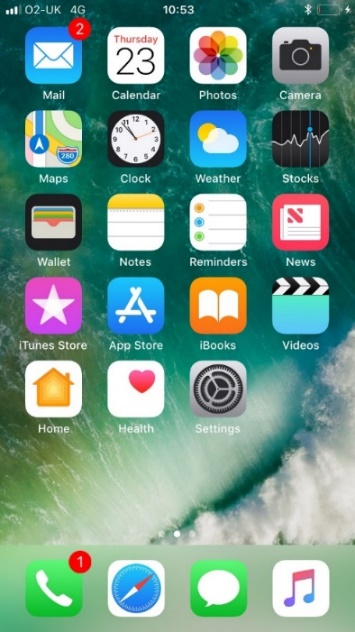 Select Wifi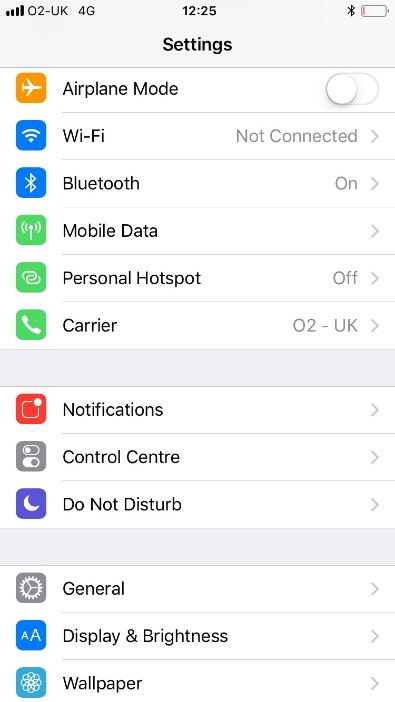 Next to Eduroam, click on icon.  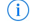 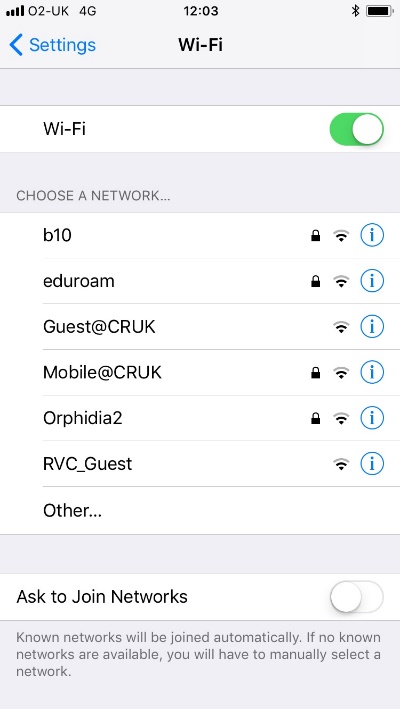 Select Forget This Network  (if it is available) 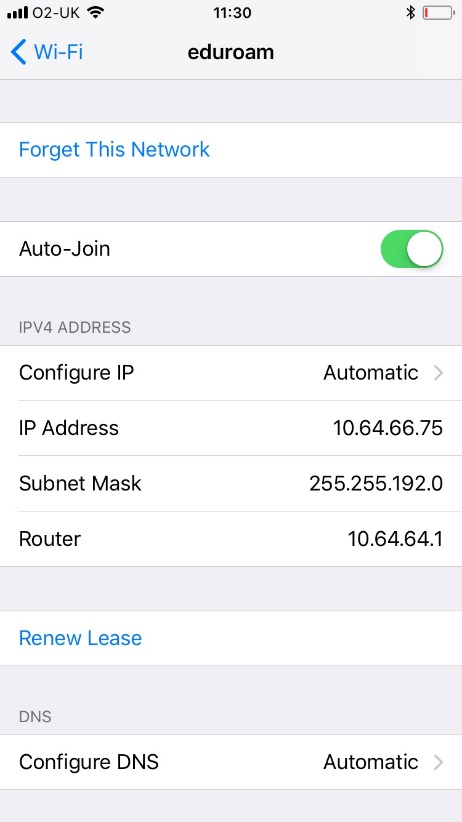 Back on Setting, select General 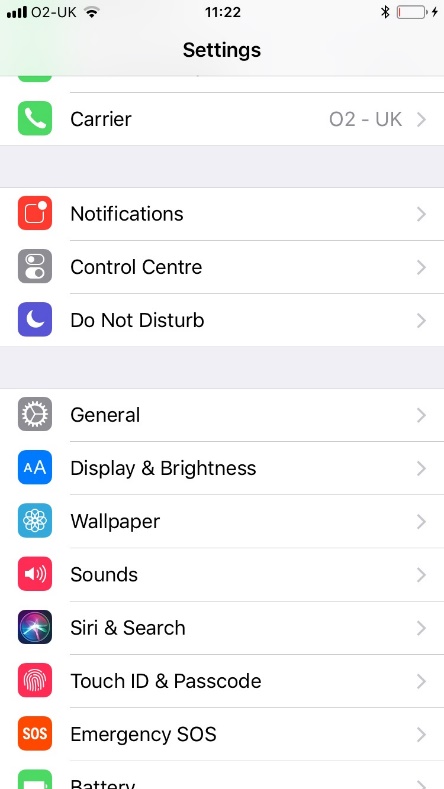 Select Profiles  (if exist ) then remove Eduroam profileUnder General, select Reset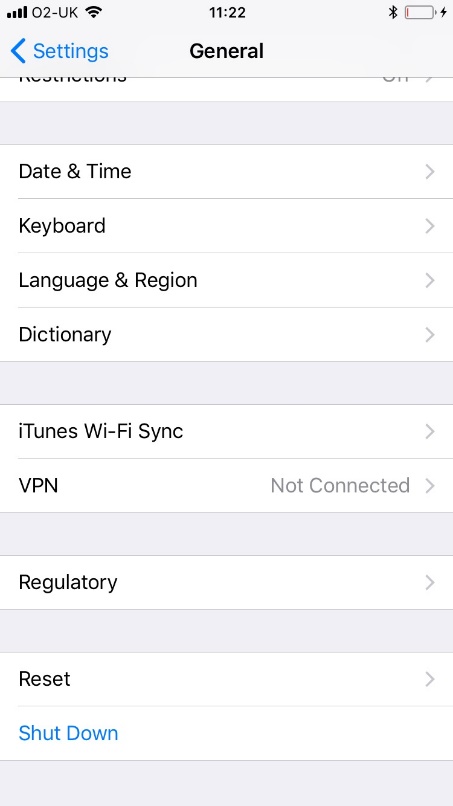 Select Reset Network Settings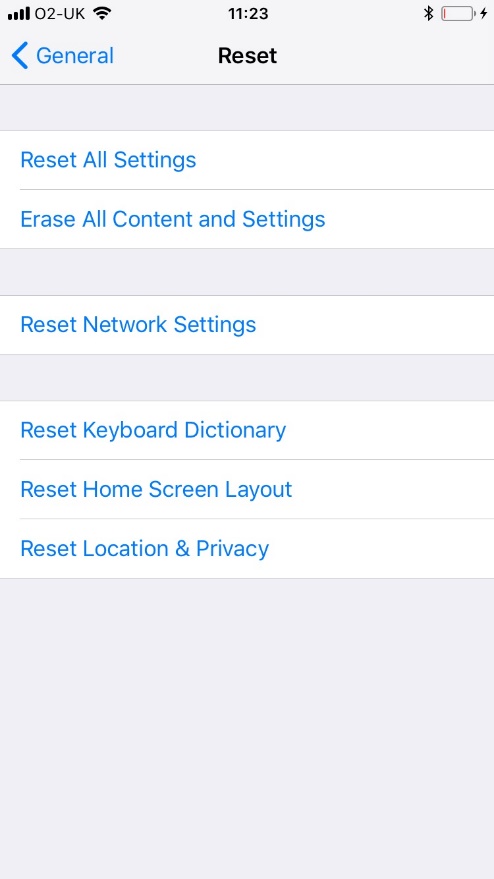 Select Reset Network Settings 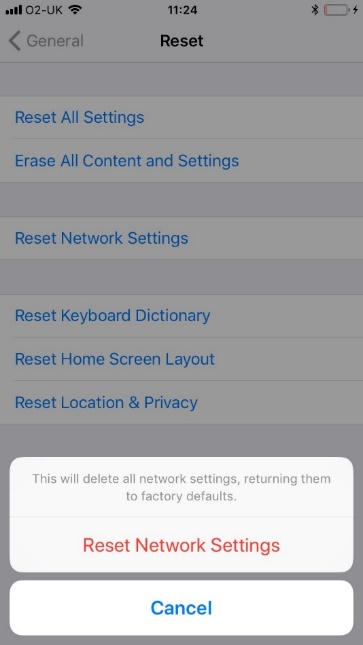 Enter your passcode to confirm. Your device will now restarts. 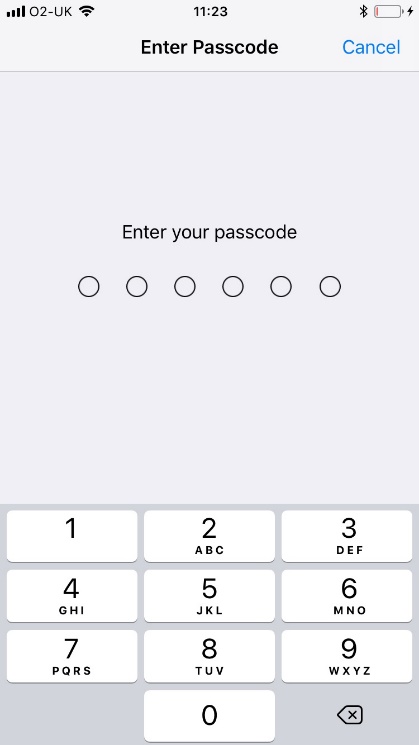 Now select eduroam and enter your credentials with the following format:username@rvc.ac.ukYou will be asked to Trust the certificate as below. You should now have eduroam working. 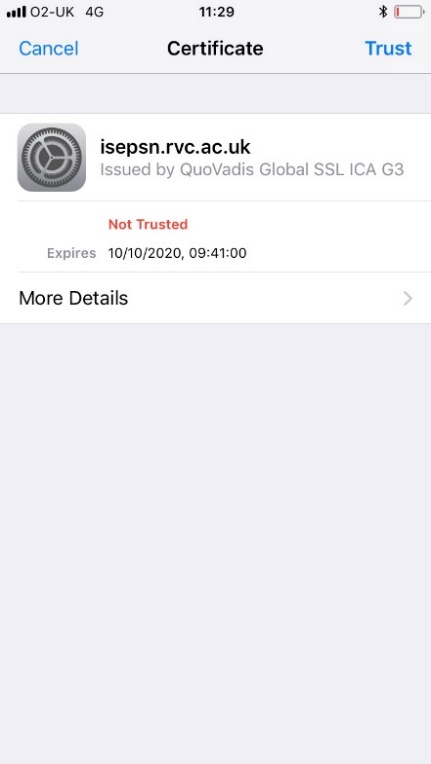 